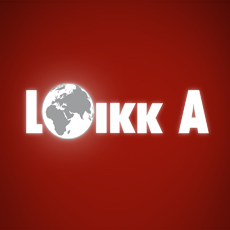 LOIKK A - darījumi ar nekustamo īpašumu - www.loikka.lv
 ;  Birojs Rīgā: Krāslavas iela 12-1,
 ;  tel.: +371 67205216, mob. tel.: +371 29718568, e-pasts: info@loikka.lvPārdod mansarda dzīvokli, Rīga, Teika, Бривибас гатве 236 (ID: 1841)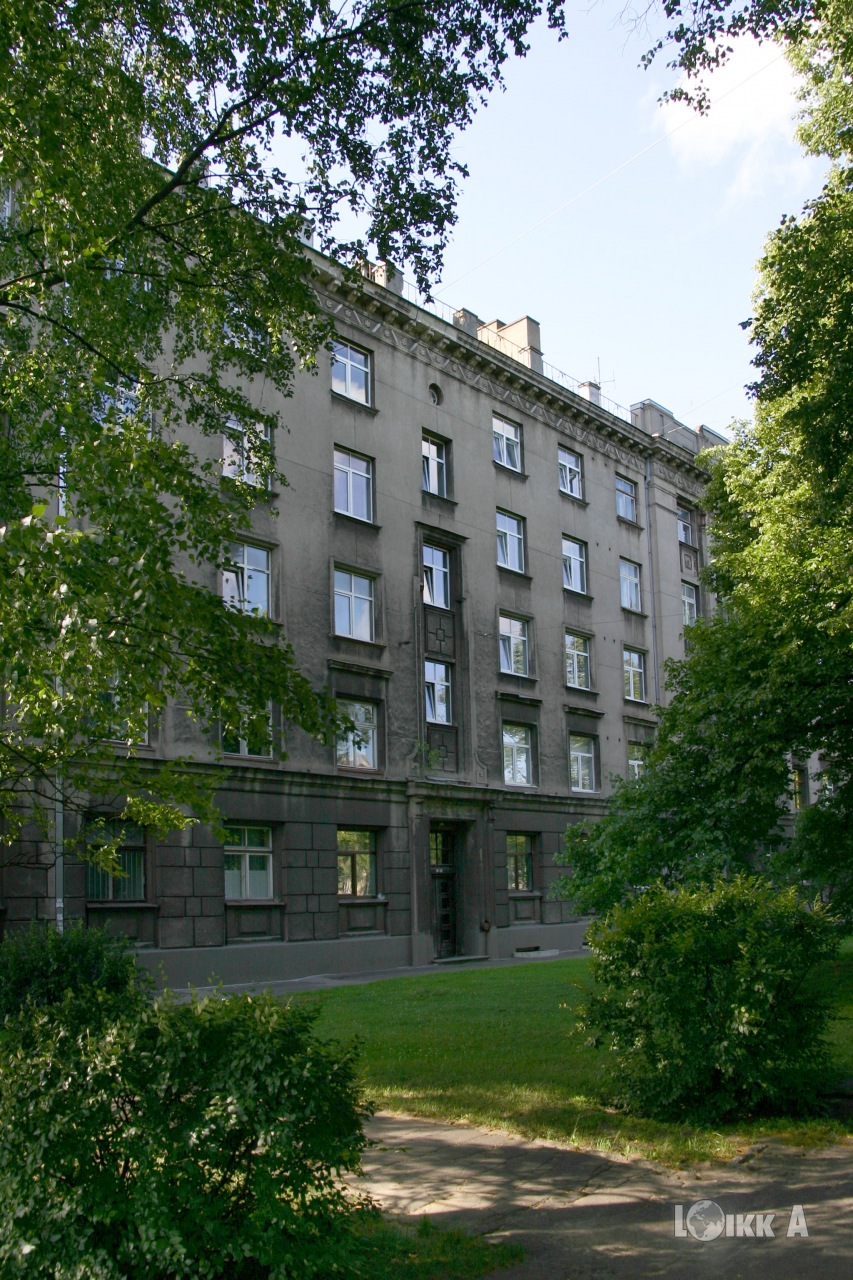 Kontaktinformācija:SIA Loikk A, Liene Eglīte, Tālr.: +371 29718568, E-pasts: info@loikka.lv, Skype: loikka.marketing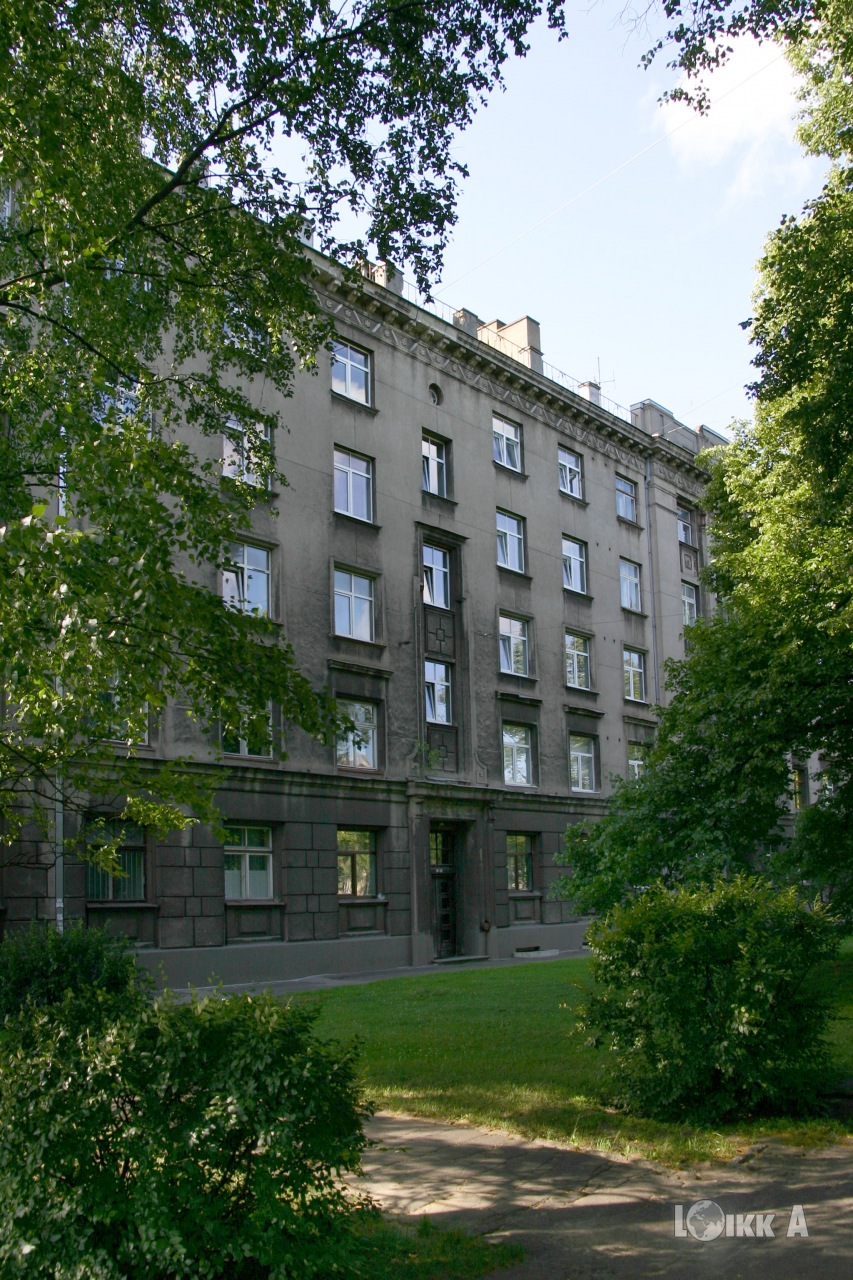 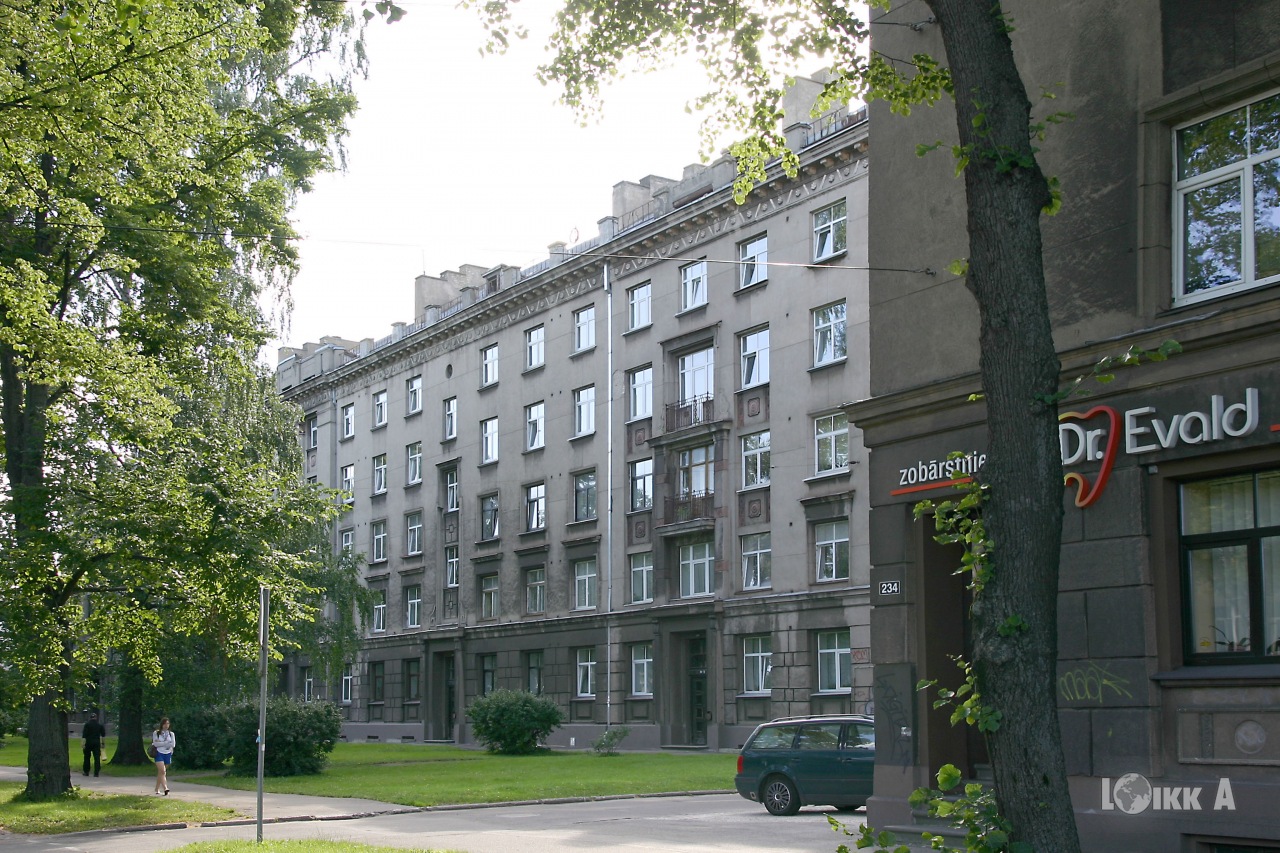 ID:1841Darījums:Pārdod mansarda dzīvokliTips:DzīvokļiCena:100 000 EURCena par m2:99 EUR / m2Vieta:Rīga, Teika, Бривибас гатве 236Platība:1014 m2Stāvs:6Stāvu skaits:6